Załącznik nr 1OPIS PRZEDMIOTU ZAMÓWIENIAErgonomiczny fotel biurowy z zagłówkiem 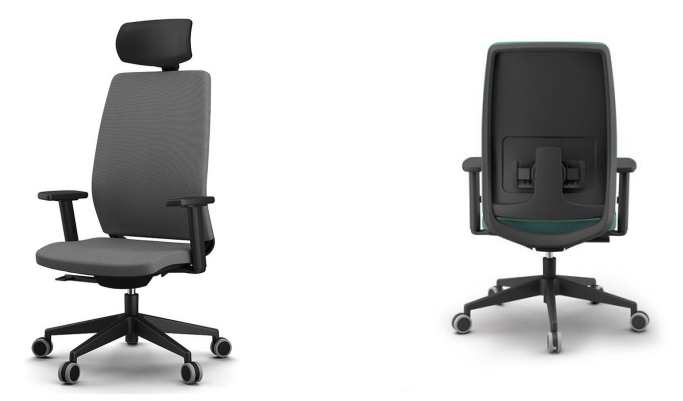 Wymiary:Wysokość całkowita krzesła:                 1200 mm – 1370 mmWysokość siedziska:                               450 mm – 550 mmGłębokość powierzchni siedziska:         460 mmSzerokość siedziska:                               500 mmWysokość powierzchni oparcia:             640 mmDługość oparcia:                                        720 mmWysokość podłokietników:                     190mm -285 mm Szerokość oparcia:                                  490 mmPodstawa :                                                  700mmOPIS:Fotel wyposażony w mechanizm synchroniczny z manualną regulacją siły oporu oparcia oraz blokadą ruchu oparcia w minimum 5 pozycjach  i zabezpieczeniem przed uderzeniem oparcia w plecy użytkownika po zwolnieniu blokady.  Obsługa mechanizmu za pomocą 3 dźwigni. Szybkie przełączenie pracy mechanizmu pod wagę użytkownika od 40kg do 140kg – możliwość ustawienia 3 pozycji siły natężenia odchylenia oparcia z boku mechanizmu za pomocą suwaka. Nie dopuszcza się regulacji za pomocą śruby od spodu siedziska. Regulacja wysuwu za pomocą dźwigni regulacji mechanizmu – zakres min. 65mm.Maksymalny kąt wychylenia oparcia 21 stopni i siedziska 9 stopni. Obudowa mechanizmu wykonana z metalu.Wytrzymałość krzesła potwierdzona atestem na 150kg.Konstrukcja oparcia wykonana jako rama z tworzywa sztucznego. Wkład oparcia wykonany z wytrzymałego tworzywa oraz wypełnienie z piany trudnopalnej o gęstości min. 43 kg/m3 grubość min 40 mm. Oparcie tapicerowane obustronnie tkaniną – nie dopuszcza się maskownicy z tyłu oparcia. Łącznik oparcia wykonany z tworzywa oraz stanowi integralny element mechanizmu. Rama oparcia wraz z tapicerowaną częścią połączone bez używania dodatkowych elementów mocujących (np. śruba, klej). Oparcie schodzi poniżej poziomu siedziska min. 60 mmRegulacja wysokości podparcia lędźwiowego w zakresie 70mm oraz na głębokość za pomocą pokrętła min 20 mm. łatwo dostępna z pozycji siedzącej użytkownika. Mechanizm regulacji podparcia zamontowany na dodatkowym profilu z tworzywa w kształcie odwróconego T w centralnym położeniu ramy oparcia. Oparcie posiada dodatkowy tzw.  kąt  ujemny pochylenia do przodu min. 50. Zapewnia odpowiednie podparcie odcinka górnego pleców podczas długotrwałego użytkowania krzesła przy zmiennej pozycji pracy.Siedzisko pokryte pianką trudnopalną wylewaną w formach  o gęstości min. 60 kg /m3.   Grubość piany na siedzisku min. 60 mm. Wkład siedziska wykonany ze sklejki o grubości 11 mm z trzpieniami metalowymi gwarantujące trwałość. Wyprofilowane siedzisko tapicerowane bez użycia kleju (większa trwałość), rozwiązanie zapewnia odpowiedni naciąg tapicerki.  Posiada wyraźne krawędzie i powierzchnie boczne zszywane z kawałków tkaniny z wciągiem tapicerskim na powierzchni siedziska. Nie dopuszcza się pian ciętych w siedzisku oraz używania kleju na siedzisku pod tapicerkęKrzesło wyposażone w podłokietniki regulowane: góra – dół w zakresie 95 mm przy pomocy przycisku, ruch nakładki przód-tył w zakresie 50 mm. Nakładka podłokietnika miękka. Podstawa krzesła: co najmniej pięciopodporowa wykonana z wytrzymałego tworzywa z dodatkiem włókna szklanego średnica fi 700 mm. Kółka samohamowne uniwersalne do podłóg miękkich lub twardych o średnicy min. 60 mm.Zagłówek tapicerowany skórą naturalną w kolorze czarnym – regulacja 2D na wysokość oraz kąt pochylenia. Możliwość demontażu zagłówka oraz powtórnego montażu.Wytrzymałość krzesła do 150 kg.Gwarancja min. 5 lat.Dominujący kolor: czarny, szary, brąz. WYMAGANE DOKUMENTY:Atest wytrzymałościowy w zakresie bezpieczeństwa użytkowania wg norm PN-EN 1335-1:2020, PN-EN 1335-2:2019, PN-EN 1728:2012/AC:2013, PN-EN 1022:2019, atest wystawiony przez niezależne laboratorium uprawnione do badań posiadające akredytację (PCA), nie dopuszcza się sprawozdań wystawionych przez jednostki nie posiadające akredytacji.Protokół oceny ergonomicznej, który musi spełniać wymagania obowiązującego Rozporządzenia Ministra Pracy i Polityki Socjalnej z dnia 18.10.2023r. w sprawie bezpieczeństwa i higieny pracy na stanowiskach wyposażonych w monitory ekranowe. Wystawiony przez niezależną jednostkę certyfikującą to jest taką, która prowadzi działalność w zakresie prowadzenia badań i certyfikacji ergonomii krzeseł.  Protokół zgodny z normą  PN EN 1335-1  z sprawozdaniem z badańNa produkty oferowane w postępowaniu należy przedstawić aktualne certyfikaty producenta ISO 9001,  ISO 45001  oraz ISO 14001 wydane przez niezależne jednostki z Akredytacją.Oświadczenie producenta oraz sprawozdanie z badań potwierdzające trudnopalność pianek. Sprawozdanie z badań na trudnopalność zgodna z normami PN EN 1021-1; 2014 oraz PN EN 1021-2 ; 2014 lub BS 5852.Oferowane meble mają być rozwiązaniami systemowymi, umożliwiającymi domówienia i wspólne zestawienie w przyszłości.UWAGAWszystkie zdjęcia mają charakter poglądowy. Przy ocenie spełniania parametrów wymiarów Zamawiający będzie brał pod uwagę tylko wyspecyfikowane (opisane) cechy i parametry.Zamawiający dopuszcza tolerancje w wymiarach opisanych liczbowo Opisu +/- 2 cm.